受診方法連絡票　　　　　　　病院　・　クリニック　・　医院患者名　　　　　　　　　　　　　　　　　様　　当院外来では、貴院より紹介された患者さんにすみやかに対応し、安心して受診して頂きたいと思っております。下記に該当される場合、お手数ですがお知らせください。よろしくお願いいたします。受診方法□救急車搬送　　　　　　　　□介護タクシー利用当院にて準備する物（院内移動時）□ストレッチャー　　　　　　□車椅子　　　　　　□酸素車椅子乗車の方・・・１時間以上の乗車（　可　・不可　）連絡事項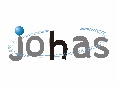 